Об утверждении порядка предоставления бесплатного питания детям с ограниченными возможностями здоровья, детям-инвалидам, обучающимся в муниципальных  общеобразовательных организациях  Алатырского муниципального округа	В соответствии с Федеральным законом от 29.12.2012 № 273-ФЗ «Об образовании в Российской Федерации» (с изменениями и дополнениями), Законом Чувашской Республики от 30.07.. № 50 «Об образовании в Чувашской Республике» (с изменениями дополнениями) администрация Алатырского муниципального округа п о с т а н о в л я е т:1. Утвердить прилагаемый порядок предоставления бесплатного питания детям с ограниченными возможностями здоровья, детям-инвалидам, обучающимся в муниципальных  общеобразовательных организациях Алатырского муниципального округа Чувашской Республики.2. Рекомендовать общеобразовательным организациям Алатырского муниципального округа использовать настоящий Порядок при предоставлении бесплатного питания детям с ограниченными возможностями здоровья, детям-инвалидам, обучающимся в общеобразовательных организациях Алатырского муниципального округа.3. Контроль за выполнением настоящего постановления возложить на начальника Отдела образования администрации Алатырского муниципального округа.4. Настоящее постановление вступает в силу со дня его официального опубликования.                                               Утвержденпостановлением администрацииАлатырского муниципального округа Чувашской Республикиот «___» января  2023  г. № ___Порядок
предоставления бесплатного питания детям с ограниченными возможностями здоровья, детям-инвалидам,  обучающимся в муниципальных общеобразовательных организациях  Алатырского  муниципального округа Чувашской Республики1. Настоящий Порядок разработан в соответствии с п. 7 ст. 79 Федерального закона Российской Федерации от 29 декабря 2012 г. № 273-ФЗ «Об образовании в Российской Федерации» (далее по тексту- закон об образовании) в целях социальной защиты детей с ограниченными возможностями здоровья, детей-инвалидов, обучающихся в муниципальных общеобразовательных организациях Алатырского муниципального округа Чувашской Республики (далее по тексту-Организации), эффективного использования бюджетных средств, выделяемых на эти цели, и регламентирует порядок предоставления бесплатного питания детям с ограниченными возможностями здоровья, детям- инвалидам, обучающимся в Организациях.2. Дети с ограниченными возможностями здоровья, (далее  по тексту - ОВЗ) - физическое лицо, имеющее недостатки в физическом и (или) психологическом развитии, подтвержденные психолого-медико-педагогической комиссией и препятствующие получению образования без создания специальных условий.Дети-инвалиды - физические лица, которые имеют нарушения здоровья со стойким расстройством функций организма, обусловленное заболеваниями, последствиями травм или дефектами, приводящее к ограничению жизнедеятельности и вызывающее необходимость его социальной защиты, подтвержденные медико-социальной экспертизой и препятствующие получению образования без создания специальных условий.3. Под бесплатным питанием понимается предоставление обучающимся бесплатного питания (завтрак и обед) в муниципальных общеобразовательных организациях и набора продуктов питания, выдаваемого обучающимся на дому. 4. Отдел образования администрации Алатырского муниципального округа (далее по тексту-Отдел) обеспечивает размещение информации о предоставлении бесплатного питания для детей с ограниченными возможностями здоровья, детей-инвалидов, обучающихся в Организации, посредством использования Единой государственной информационной системы социального обеспечения (далее - ЕГИССО), в порядке и объеме, установленном Правительством Российской Федерации, и в соответствии с форматами, установленными оператором ЕГИССО.Размещенная информация о мерах социальной поддержки может быть получена посредством использования ЕГИССО в порядке и объеме, установленном Правительством Российской Федерации, и в соответствии с форматами, установленными оператором ЕГИССО.5. Право на бесплатное двухразовое питание  имеют дети с ОВЗ, дети-инвалиды, осваивающие образовательные  программы начального общего, основного общего и среднего общего  образования, в том числе и дети, являющиеся членами семей:а) лиц, проходящих военную службу в батальоне связи «Атал», сформированном в Чувашской Республике в период специальной военной операции на территориях Украины, Донецкой Народной Республики и Луганской Народной Республики с 24 февраля 2022 года, а также на территориях Запорожской области и Херсонской области с 30 сентября 2022 года (далее - специальная военная операция);б) военнослужащих, лиц, проходивших службу в войсках национальной гвардии Российской Федерации и имевших специальное звание полиции, родившихся и (или) проживавших на территории Чувашской Республики, погибших (умерших) в результате участия в специальной военной операции;в) граждан Российской Федерации, призванных на военную службу по мобилизации в Вооруженные Силы Российской Федерации в соответствии с Указом Президента Российской Федерации от 21 сентября 2022 года № 647 «Об объявлении частичной мобилизации в Российской Федерации» (в период прохождения военной службы по мобилизации);г) граждан Российской Федерации, направленных из Федерального казенного учреждения «Военный комиссариат Чувашской Республики» для заключения контракта о добровольном содействии в выполнении задач, возложенных на Вооруженные Силы Российской Федерации, принимающих участие в специальной военной операции (в период действия контракта о добровольном содействии в выполнении задач, возложенных на Вооруженные Силы Российской Федерации);д) граждан Российской Федерации, проходящих военную службу по контракту, направленных из Федерального казенного учреждения «Военный комиссариат Чувашской Республики» для участия в специальной военной операции (в период действия контракта).6.Бесплатное питание в Организации во время образовательного процесса предоставляется в виде завтрака и обеда, а на дому- в виде набора продуктов питания за счет бюджетных ассигнований республиканского бюджета Чувашской Республики, средств бюджета Алатырского муниципального округа и иных источников финансирования, предусмотренных законодательством Российской Федерации. 7. Бесплатное питание предоставляется обучающимся с ОВЗ, детям - инвалидам только в дни посещения занятий (уроков), за исключением выходных, праздничных дней и каникулярного времени на основании приказа образовательной организации.Питание организуется в соответствии с санитарно-эпидемиологическими требованиями к организации питания обучающихся в муниципальной общеобразовательной организации, примерного меню, утверждаемого в установленном порядке.8. Бесплатное двухразовое питание детям с ОВЗ, детям-инвалидам в Организации предоставляется по заявлению родителей (законных представителей) по установленной форме Приложение № 1 на основании  заключения психолого-медико-педагогической комиссии (далее-ПМПК) о признании обучающегося лицом с ОВЗ, заключения медико-социальной экспертизы (далее-МСЭ) о признании детей-инвалидов.    Заявление на обеспечение детям  с ОВЗ, детям-инвалидам бесплатным двухразовым питанием предоставляется руководителю Организации родителем или законным представителем детей с ОВЗ и детей-инвалидов в течение учебного года с приложением  заключения ПМПК и МСЭ, а также справки с военного комиссариата, подтверждающей  получения льгот.  Решение о предоставлении бесплатного двухразового питания принимается Организацией в течение трех дней после принятия заявления.9. Право на получение питания в натуральном выражении или в виде набора продуктов питания предоставляется детям с ограниченными возможностями здоровья, детям-инвалидам, находящимся на индивидуальном обучении на дому, при наличии заявления родителя (законного представителя) в установленной форме (далее - Приложение № 2). Решение о выдаче набора продуктов питания принимается Организацией в течение трех дней после получения заявления. Замена продуктов питания на денежные средства не производится.10. Питание в натуральном выражении или в виде набора продуктов питания выдаётся со дня обращения родителем (законным представителем) за их выдачей. При получении питания в натуральном выражении или набора продуктов питания родитель (законный представитель) делает отметку о получении в акте выдачи набора продуктов питания для организации питания детей-инвалидов и детей с ограниченными возможностями здоровья. (Приложение  № 3).11. Предоставление бесплатного питания прекращается в следующих случаях:- утрата обучающимся права на получение бесплатного питания;- отчисление обучающегося с ограниченными возможностями здоровья, детей-инвалидов из общеобразовательной организации;- отказ заявителя от обеспечения бесплатным питанием.12. Стоимость завтрака и обеда  в Организации и набора продуктов питания, выдаваемых  обучающимся на дому, на одного ребенка в день, определяется приказом директора Организации.13. Контроль за правомерностью предоставления и организацией бесплатного питания детям с ОВЗ и детям -инвалидам возлагается на директора Организации.14. Руководитель Организации на основании заявлений родителей (законных представителей) формируют списки обучающихся с ОВЗ, детей-инвалидов на организацию бесплатного питания.15. Руководитель Организации:- утверждает списки обучающихся с ОВЗ, детей-инвалидов согласно заявлению родителей (законных представителей);- издает приказ об организации двухразового питания детей с  ОВЗ и детей-инвалидов в Организации, об организации  выдачи набора продуктов питания, выдаваемого детям  с ОВЗ и детям-инвалидам, обучающимся на дому; - предоставляет в Отдел копии документов, указанных выше, в срок до первого января и до первого сентября каждого года.16. Руководитель Организации ежемесячно, до 10 числа месяца, следующего за отчетным, предоставляет в Отдел информацию о расходовании средств местного бюджета, выделенных для организации бесплатного питания детей с ОВЗ, детей-инвалидов, обучающихся в Организации по форме Приложения № 4.Отчетными документами об использовании средств являются:- табель учета посещаемости детей;- акт выдачи набора продуктов питания для организации питания обучающихся детей-инвалидов, с ограниченными возможностями здоровья детей;- отчет об использовании денежных средств.17. Ответственность за достоверность сведений по табелям учета о ежедневной фактической посещаемости обучающихся с ОВЗ, детей-инвалидов, в актах выдачи набора продуктов питания для организации питания обучающихся детей-инвалидов, с ограниченными возможностями здоровья детей, ответственность за качество питания и целевое расходование средств местного бюджета, предусмотренных на бесплатное двухразовое питание обучающихся с ОВЗ, детей-инвалидов возлагается на руководителя Организации. 18. Контроль целевого расходования средств местного бюджета и соблюдение других условий соглашения о предоставлении целевых субсидий, предусмотренных на обеспечение бесплатным двухразовым питанием в Организации и набором продуктов питания на дому, обучающихся с ОВЗ, детей-инвалидов, осуществляет Отдел образования.____________________________________________________________Приложение № 1
к Порядку предоставления
бесплатного питания детям
с ограниченными возможностями
здоровья, детям-инвалидам, обучающимся в образовательных организациях Алатырского муниципального округа Чувашской РеспубликиЗаявление
о предоставлении бесплатного питания     Я, ________________________________________________________________,(фамилия, имя, отчество заявителя)проживающий(ая) по адресу: ________________________________________________________________________,дата и место рождения: ________________________________________________________________________паспорт: __________________________________________________________________(серия, номер, дата выдачи, кем выдан) номер СНИЛС __________________________________________________________________________прошу   предоставить   питание  моему(ей)   сыну  (дочери),   подопечному (подопечной) (ненужное зачеркнуть) _________________________________________________________________________(фамилия, имя, отчество обучающегося)обучающемуся(ей) _______________ класса ________________________________________________________________________(указывается наименование общеобразовательной организации, осуществляющейобразовательную деятельность)Обязуюсь в течение трех рабочих дней со дня наступления случая, влекущего прекращение предоставления двухразового бесплатного питания (утраты права на получение бесплатного питания), письменно сообщить руководителю общеобразовательной организации о таких обстоятельствах.Я, нижеподписавшийся в соответствии с требованиями Федерального закона от 27.07.06 N 152-ФЗ "О персональных данных" даю свое согласие на обработку моих персональных данных и персональных данных моего ребенка/подопечного, указанных в настоящем заявлении, в целях назначения мер социальной поддержки и размещения данной информации в Единой государственной информационной системе социального обеспечения."_____" ________________ 20____ г.       ______________________________________                                             (подпись заявителя)Отметка о принятии заявления:Дата принятия заявления и приложенных к нему документов:"___" ______________ 20__ г.Должность специалиста, принявшего документы, ______________________________Фамилия, имя, отчество ____________________________________________________Подпись _________________________________________________________________Приложение № 2
к Порядку предоставления
бесплатного питания детям
с ограниченными возможностями
здоровья, детям-инвалидам, обучающимся в образовательных организациях Алатырского муниципального округа Чувашской РеспубликиЗаявление
о предоставлении бесплатного питания (на дому)     Я, ____________________________________________________________________,(фамилия, имя, отчество заявителя)проживающий(ая) по адресу: ________________________________________________,дата и место рождения: _______________________________________________________________________________________________________________________________паспорт: __________________________________________________________________(серия, номер, дата выдачи, кем выдан)номер СНИЛС _____________________________________________________________прошу   предоставить   питание  моему(ей)   сыну  (дочери),   подопечному(подопечной) (ненужное зачеркнуть) ____________________________________________________________________________________________________________________(фамилия, имя, отчество обучающегося)обучающемуся(ей) _______________ класса ____________________________________________________________________________________________________________(указывается наименование общеобразовательной организации, осуществляющейобразовательную деятельность)в виде __________________________________________________________________(натуральном выражении или сухого пайка)Обязуюсь в течение трех рабочих дней со дня наступления случая, влекущего прекращение предоставления двухразового бесплатного питания (утраты права на получение бесплатного питания), письменно сообщить руководителю общеобразовательной организации о таких обстоятельствах.Я, нижеподписавшийся в соответствии с требованиями Федерального закона от 27.07.06 N 152-ФЗ "О персональных данных" даю свое согласие на обработку моих персональных данных и персональных данных моего ребенка/подопечного, указанных в настоящем заявлении, в целях назначения мер социальной поддержки и размещения данной информации в Единой государственной информационной системе социального обеспечения.«____» ________________ 20____ г.       __________________________                                            (подпись заявителя)Отметка о принятии заявления:Дата принятия заявления и приложенных к нему документов:"___" ______________ 20__ г.Должность специалиста, принявшего документы, _______________________________Фамилия, имя, отчество _____________________________________________________Подпись __________________________________________________________________Приложение № 3
к Порядку предоставления
бесплатного питания детям
с ограниченными возможностями
здоровья, детям-инвалидам, обучающимся в образовательных организациях Алатырского муниципального округа Чувашской РеспубликиАкт
выдачи набора продуктов питания для организации питания обучающихся с ограниченными возможностями здоровья, детей-инвалидов, не посещающих общеобразовательную организацию и получающих образование на дому
за _______________________ 20_ года
месяц"___" ______________ 20__ года                                                                   № _________     Мы, нижеподписавшиеся, директор МБОУ « ____________________________»  ________________________________________________________________________ ФИОс одной стороны и родитель (законный представитель) с другой стороны ________________________________________________________________________(ФИО родителя (законного представителя))обучающегося ______ класса ________________________________________________,(ФИО обучающегося)составили настоящий акт о том, что директор выдал, а Родитель  принялнабор продуктов питания на сумму _____ руб. ___ коп. (________________________________________________________________________________) следующего состава:(сумма прописью)Итого за __________ 20__ получено ________________________ комплектов питания.Руководитель: ____________________________________________________________Родитель (законный представитель): _________________________________________Приложение № 4
к Порядку предоставления
бесплатного питания детям
с ограниченными возможностями
здоровья, детям-инвалидам, обучающимся в образовательных организациях Алатырского муниципального округа Чувашской РеспубликиИнформация
о расходовании средств бюджета Алатырского муниципального округа на организацию бесплатного питания детям с ограниченными возможностями здоровья, детям-инвалидам, обучающимся в общеобразовательных организациях Алатырского муниципального округав МБОУ __________________________________________с "___" ______________ 20__ г.по "___" ______________ 20__ г.Дети с ограниченными возможностями здоровья, дети-инвалиды:Дети с ограниченными возможностями здоровья, дети-инвалиды, находящиеся на индивидуальном обучении на дому:Директор МБОУ ___________________________________________________________Ф.И.О. __________________________________________ подпись _________________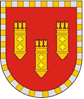 АДМИНИСТРАЦИЯ АЛАТЫРСКОГО МУНИЦИПАЛЬНОГО ОКРУГАЧУВАШСКОЙ РЕСПУБЛИКИПОСТАНОВЛЕНИЕ__.01.2023 № _____г. АлатырьУЛАТӐР МУНИЦИПАЛИТЕТ ОКРУГӖН АДМИНИСТРАЦИЙӖЧӐВАШ РЕСПУБЛИКИНЙЫШĂНУ__.01.2023 № _____Улатӑр хули.Глава Алатырского муниципального округа                                                                             Н.И. Шпилевая                                                                                                                                                     NДата полученияНаименованиеПодпись (родителя, законного представителя)Ф.И.О. (полностью)классЗавтрак(количество)Обед (количество)Фактические расходы на питание (руб.)Ф.И.О. (полностью)классЗавтрак(количество)Обед (количество)Фактические расходы на питание (руб.)